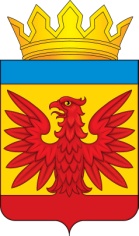 АДМИНИСТРАЦИЯ НЕМЕЦКОГО НАЦИОНАЛЬНОГО РАЙОНААЛТАЙСКОГО КРАЯПОСТАНОВЛЕНИЕ«26» декабря 2019 № 466                                                                                с. ГальбштадтО внесении изменений в постановление Администрации Немецкого национального района Алтайского края от 29.08.2018 №309 «Об утверждении муниципальной программы "Развитие культуры Немецкого национального района" на 2018-2022 годыВ целях создания условий для сохранения и развития культурного потенциала сохранения, возрождения и развития народных художественных промыслов и ремесел Немецкого национального района, в соответствии с распоряжением Правительства Российской Федерации от 14.12.2017 № 2800-р, постановлением Администрации Немецкого национального района Алтайского края от 16.06.2016 № 210 «Об утверждении порядка разработки реализации и оценки эффективности муниципальных программ»,ПОСТАНОВЛЯЮ:1. Внести в постановление Администрации Немецкого национального района Алтайского края от 29 августа 2018 №309 «Об утверждении муниципальной программы «Развитие культуры Немецкого национального района» на 2018-2022 годы следующие изменения:2. В Приложении 2: - Раздел «Объём финансирования программы» Паспорта муниципальной программы «Развитие культуры Немецкого национального района» на 2018-2022 годы изложить в следующей редакции: - Раздел 4 пункта 4.1 дополнить подпунктами: - «Мероприятие 4.1.6. Организация и проведение мастер-классов по видам народных художественных промыслов и ремесел - «Мероприятие 4.1.7. Создание на базе сельских учреждений культуры творческих площадок традиционной культуры, ремесел и фольклора- Раздел 5, пункт 5.3 дополнить подпунктом: -«Мероприятие 5.3.1. "Обеспечение развития и укрепления материально-технической базы домов культуры в населенных пунктах с числом жителей до 50 тысяч человек5.Обнародовать данное постановление на официальном сайте Администрации Немецкого национального района Алтайского края. 6.Контроль исполнения настоящего постановления возложить на заместителя главы Администрации района по социальным вопросам Красноголовенко В.А.Глава района                                                                                                           Э.В. Винтер«Объемы финансирования программыОбъем финансирования программы подлежит ежегодному уточнению при формировании муниципального бюджета на очередной финансовый годОбъем финансирования программы подлежит ежегодному уточнению при формировании муниципального бюджета на очередной финансовый годОбъем финансирования программы подлежит ежегодному уточнению при формировании муниципального бюджета на очередной финансовый годОбъем финансирования программы подлежит ежегодному уточнению при формировании муниципального бюджета на очередной финансовый годОбъем финансирования программы подлежит ежегодному уточнению при формировании муниципального бюджета на очередной финансовый годОбъем финансирования программы подлежит ежегодному уточнению при формировании муниципального бюджета на очередной финансовый годОбъем финансирования программы подлежит ежегодному уточнению при формировании муниципального бюджета на очередной финансовый год«Объемы финансирования программы20182019202020212022всегоисточник финансирования«Объемы финансирования программы23073,9524114,4026717,4026520,5027715,00128141,25Всего, в том числе«Объемы финансирования программы0,000,000,000,000,000,00федеральный бюджет«Объемы финансирования программы613,00783,002083,00788,00788,005055,00краевой бюджет«Объемы финансирования программы20248,2521511,5022551,3023617,2024746,50112674,75местный бюджет«Объемы финансирования программы2212,701819,902083,102115,302180,5010411,50внебюджетные источники»;«Мероприятие 4.1.6. Организация и проведение мастер-классов по видам народных художественных промыслов и ремеселОбъем финансирования программы подлежит ежегодному уточнению при формировании муниципального бюджета на очередной финансовый годОбъем финансирования программы подлежит ежегодному уточнению при формировании муниципального бюджета на очередной финансовый годОбъем финансирования программы подлежит ежегодному уточнению при формировании муниципального бюджета на очередной финансовый годОбъем финансирования программы подлежит ежегодному уточнению при формировании муниципального бюджета на очередной финансовый годОбъем финансирования программы подлежит ежегодному уточнению при формировании муниципального бюджета на очередной финансовый годОбъем финансирования программы подлежит ежегодному уточнению при формировании муниципального бюджета на очередной финансовый годОбъем финансирования программы подлежит ежегодному уточнению при формировании муниципального бюджета на очередной финансовый год«Мероприятие 4.1.6. Организация и проведение мастер-классов по видам народных художественных промыслов и ремесел20182019202020212022всегоисточник финансирования«Мероприятие 4.1.6. Организация и проведение мастер-классов по видам народных художественных промыслов и ремесел0,0012,0015,0015,0018,0060,00Всего, в том числе«Мероприятие 4.1.6. Организация и проведение мастер-классов по видам народных художественных промыслов и ремесел0,000,000,000,000,000,00федеральный бюджет«Мероприятие 4.1.6. Организация и проведение мастер-классов по видам народных художественных промыслов и ремесел0,000,000,000,000,000,00краевой бюджет«Мероприятие 4.1.6. Организация и проведение мастер-классов по видам народных художественных промыслов и ремесел0,000,000,000,000,000,00местный бюджет«Мероприятие 4.1.6. Организация и проведение мастер-классов по видам народных художественных промыслов и ремесел0,0012,0015,0015,0018,0060,00внебюджетные источники»;Мероприятие 4.1.7. Создание на базе сельских учреждений культуры творческих площадок традиционной культуры, ремесел и фольклораОбъем финансирования программы подлежит ежегодному уточнению при формировании муниципального бюджета на очередной финансовый годОбъем финансирования программы подлежит ежегодному уточнению при формировании муниципального бюджета на очередной финансовый годОбъем финансирования программы подлежит ежегодному уточнению при формировании муниципального бюджета на очередной финансовый годОбъем финансирования программы подлежит ежегодному уточнению при формировании муниципального бюджета на очередной финансовый годОбъем финансирования программы подлежит ежегодному уточнению при формировании муниципального бюджета на очередной финансовый годОбъем финансирования программы подлежит ежегодному уточнению при формировании муниципального бюджета на очередной финансовый годОбъем финансирования программы подлежит ежегодному уточнению при формировании муниципального бюджета на очередной финансовый годМероприятие 4.1.7. Создание на базе сельских учреждений культуры творческих площадок традиционной культуры, ремесел и фольклора20182019202020212022всегоисточник финансированияМероприятие 4.1.7. Создание на базе сельских учреждений культуры творческих площадок традиционной культуры, ремесел и фольклора0,0020,0025,0030,0035,00110,00Всего, в том числеМероприятие 4.1.7. Создание на базе сельских учреждений культуры творческих площадок традиционной культуры, ремесел и фольклора0,000,000,000,000,000,00федеральный бюджетМероприятие 4.1.7. Создание на базе сельских учреждений культуры творческих площадок традиционной культуры, ремесел и фольклора0,000,000,000,000,000,00краевой бюджетМероприятие 4.1.7. Создание на базе сельских учреждений культуры творческих площадок традиционной культуры, ремесел и фольклора0,000,000,000,000,000,00местный бюджетМероприятие 4.1.7. Создание на базе сельских учреждений культуры творческих площадок традиционной культуры, ремесел и фольклора0,0020,0025,0030,0035,00110,00внебюджетные источники»;«Мероприятие 5.3.1. "Обеспечение развития и укрепления материально-технической базы домов культуры в населенных пунктах с числом жителей до 50 тысяч человек"Объем финансирования программы подлежит ежегодному уточнению при формировании муниципального бюджета на очередной финансовый годОбъем финансирования программы подлежит ежегодному уточнению при формировании муниципального бюджета на очередной финансовый годОбъем финансирования программы подлежит ежегодному уточнению при формировании муниципального бюджета на очередной финансовый годОбъем финансирования программы подлежит ежегодному уточнению при формировании муниципального бюджета на очередной финансовый годОбъем финансирования программы подлежит ежегодному уточнению при формировании муниципального бюджета на очередной финансовый годОбъем финансирования программы подлежит ежегодному уточнению при формировании муниципального бюджета на очередной финансовый годОбъем финансирования программы подлежит ежегодному уточнению при формировании муниципального бюджета на очередной финансовый год«Мероприятие 5.3.1. "Обеспечение развития и укрепления материально-технической базы домов культуры в населенных пунктах с числом жителей до 50 тысяч человек"20182019202020212022всегоисточник финансирования«Мероприятие 5.3.1. "Обеспечение развития и укрепления материально-технической базы домов культуры в населенных пунктах с числом жителей до 50 тысяч человек"540,00550,001851,80550,00550,004041,80Всего, в том числе«Мероприятие 5.3.1. "Обеспечение развития и укрепления материально-технической базы домов культуры в населенных пунктах с числом жителей до 50 тысяч человек"470,00500,001800,00500,00500,003770,00федеральный бюджет«Мероприятие 5.3.1. "Обеспечение развития и укрепления материально-технической базы домов культуры в населенных пунктах с числом жителей до 50 тысяч человек"470,00500,001800,00500,00500,003770,00краевой бюджет«Мероприятие 5.3.1. "Обеспечение развития и укрепления материально-технической базы домов культуры в населенных пунктах с числом жителей до 50 тысяч человек"0,000,001,800,000,001,80местный бюджет«Мероприятие 5.3.1. "Обеспечение развития и укрепления материально-технической базы домов культуры в населенных пунктах с числом жителей до 50 тысяч человек"70,0050,0050,0050,0050,00270,00внебюджетные источники».